                                                          AULA 15 REMOTA – 31/05 A 04/06JOGO DA VELHA MALUCOObjetivo: Desenvolvimento de habilidades, agilidade, atenção, coordenação motora.Materiais: Papel, Lápis, CadeiraJogo: Construa em duas folhas uma trilha de jogo da velha tradicional. Após construir as trilhas coloque elas em duas cadeiras distantes. Em dois jogadores um em cada cadeira irá fazer uma jogada e irá para a cadeira do adversário fazer uma jogada e assim por diante até fechar a trilha. Ganha quem fechar a trilha ou empate se ela fechar sem ter um ganhador. Ganha o jogo quem fechar 10 trilhas primeiro. Lembrando que só pode fazer uma jogada e terá que ir para a outra cadeira.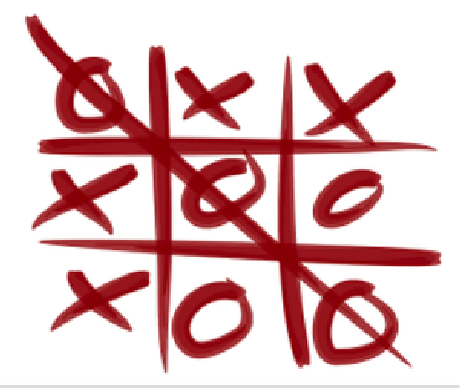 Escola Municipal de Educação Básica Augustinho Marcon.Catanduvas, maio/junho de 2021.Diretora: Tatiana Bittencourt Menegat. Assessora Técnica Pedagógica: Maristela Apª. Borella Baraúna.Assessora Técnica Administrativa: Margarete Petter Dutra.Professor: Rafael MunarettoAluno(a):___________________________________________Disciplina: Educação Física Turma: 4º ano 